Lees goed door wat je hebt opgeschreven in de brainstorm. Onderstreep de belangrijkste onderdelen. 
Welke ideeën wil je gaan gebruiken voor het product? Overleg eventueel in tweetallen.
Schrijf in de tabel hieronder de vijf belangrijkste ideeën op. Denk aan de eisen uit de lesbrief.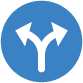 Keuzes makenIdeeën